§814.  Trespass on wild lands; notice to quit; record; private roads in unorganized territoryIf any person without right dwells upon or in any manner occupies any lands which on the first day of April, 1883 were wild lands, any owner of such wild lands or of any legal or equitable interest therein may cause a notice to quit such lands to be served upon such person by any sheriff or deputy sheriff, by giving the same to such person in hand. Such officer shall make his return upon a copy of such notice certified by him to be a true copy, and within 60 days thereafter such owner may cause such copy and return to be recorded in the registry of deeds in the county or district where said land is located. Proceedings had and taken as specified shall bar such person who has so entered or dwells upon such wild land from obtaining any rights by adverse possession to the land upon which he has so entered. Such person shall be entitled to the benefits of all the provisions of law relating to betterments.In roads privately owned in unorganized territory notwithstanding the other provisions of this subchapter, no title or interest shall be acquired against the owners thereof by adverse possession, prescription or acquiescence, however exclusive or long continued.The State of Maine claims a copyright in its codified statutes. If you intend to republish this material, we require that you include the following disclaimer in your publication:All copyrights and other rights to statutory text are reserved by the State of Maine. The text included in this publication reflects changes made through the First Regular and First Special Session of the 131st Maine Legislature and is current through November 1. 2023
                    . The text is subject to change without notice. It is a version that has not been officially certified by the Secretary of State. Refer to the Maine Revised Statutes Annotated and supplements for certified text.
                The Office of the Revisor of Statutes also requests that you send us one copy of any statutory publication you may produce. Our goal is not to restrict publishing activity, but to keep track of who is publishing what, to identify any needless duplication and to preserve the State's copyright rights.PLEASE NOTE: The Revisor's Office cannot perform research for or provide legal advice or interpretation of Maine law to the public. If you need legal assistance, please contact a qualified attorney.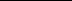 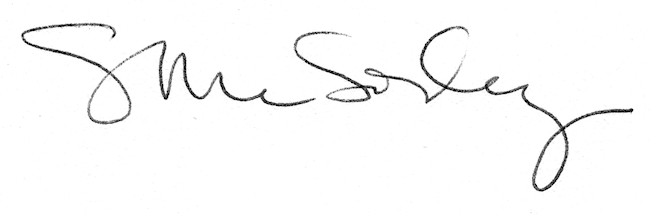 